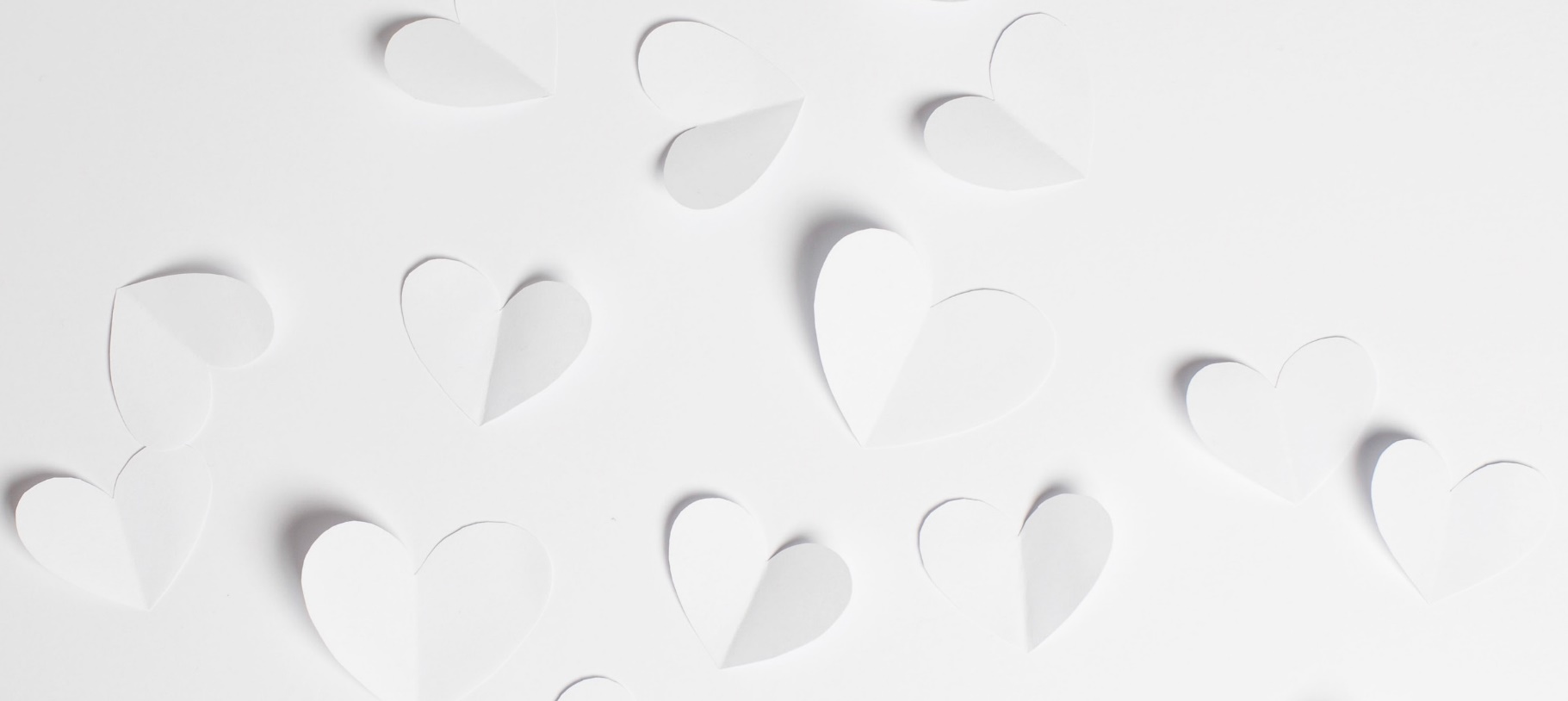 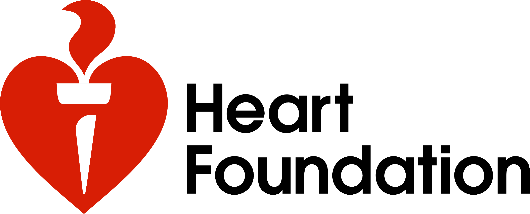 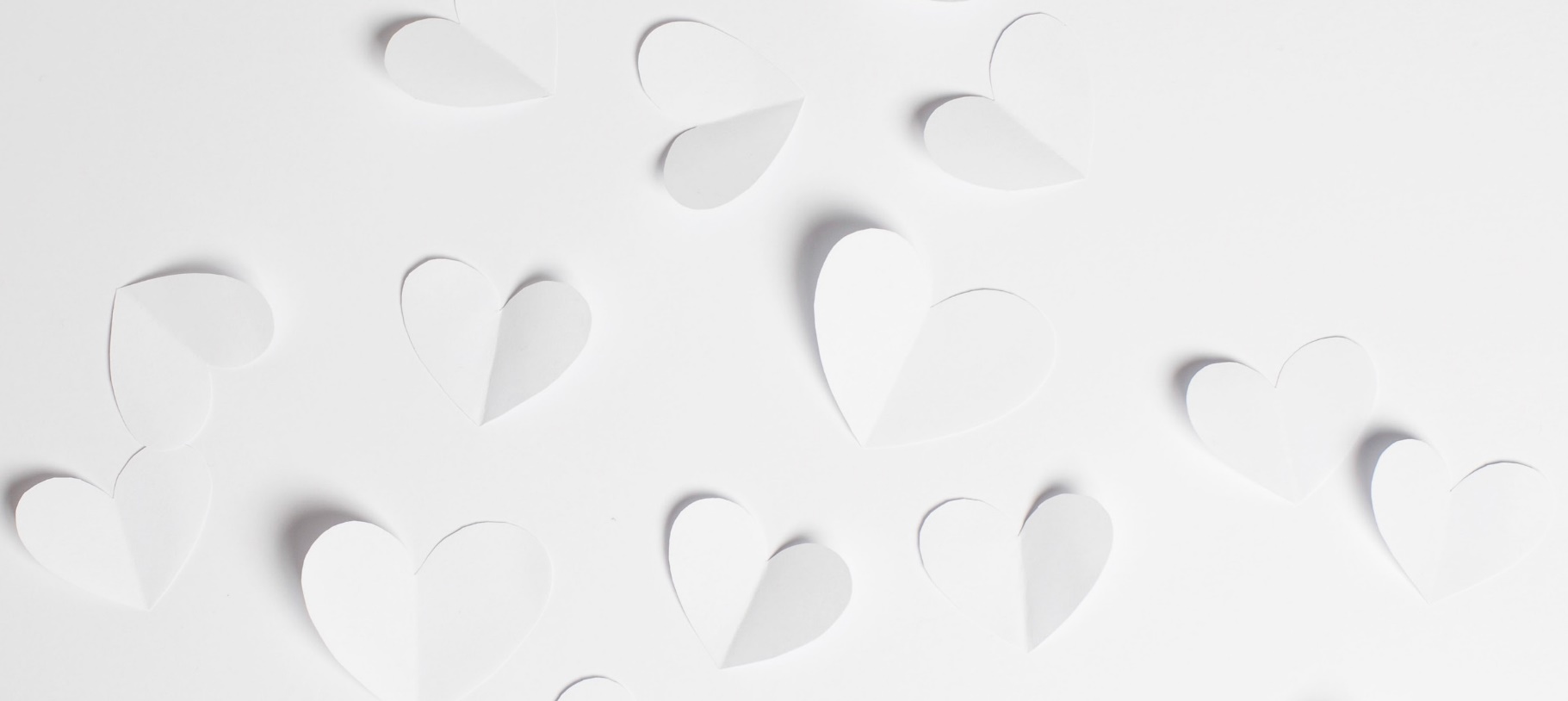 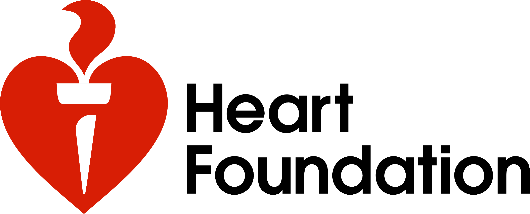 Leave of Absence/Award Extension RequestImportant:Leave of Absence requests must be made a minimum four weeks prior to the first day of proposed leaveGeneral Leave of Absence can be sought for up to 12 months and only one Leave of Absence per awardParental Leave or other extreme circumstances may take multiple Leave of Absence for extended periods of time.You may be required to provide supporting documentation such as medical certificates on requestAward Extension requests must be made three months prior to the Award end date, while the Award is still tenableAward Extension requests will not be considered if there are outstanding milestones against this AwardYou must provide proof of your institution’s confirmation of Leave of Absence/Extension approval with this applicationThe maximum length of extension that be granted for Scholarships is six months; this extension may cover both time and stipendFellowships and Grants may be extended in time onlyOnly one extension will be allowed per candidaturePlease submit form by email to research@heartfoundation.org.au		Privacy Statement: The Heart Foundation respects your privacy and embraces the principles contained in the Privacy Act. The Heart Foundation is the National Heart Foundation of Australia and all associated Australian State and Territory Heart Foundation Divisions, full details of which can be found in our Privacy Notice. The information collected on this form will only be used for the purposes of administering the award. Personal details may be provided to third parties where required by law or for the purpose of facilitating services contracted by us, in so doing your personal information may be disclosed to overseas recipients. The Heart Foundation will not disclose your information to any third party for their marketing purposes. If you have any questions about privacy please contact the Research team at Level 2, 850 Collins Street, Docklands VIC 3008, research@heartfoundation.org.au or by calling (03) 9321 1581. Our APP privacy policy is set out in our Privacy Notice and details how you may complain about privacy issues and how we would deal with that complaint. It also explains how you can access, correct or update information we hold about you. A copy of our Privacy Notice is available at www.heartfoundation.org.au or on request. [HFPSB022-150923] Award DetailsAward DetailsName of Institution Name of Awardee Name of Award Award ID Total Award Value Request SummaryRequest SummaryRequest SummaryRequest SummaryLeave of Absence RequestLeave of Absence RequestExtension RequestExtension RequestParental Leave Request for ExtensionCarer ResponsibilitiesRequest for additional fundingMajor IllnessQuarterly funding amount$ Request SummaryRequest SummaryRequest SummaryRequest SummaryFirst day of leave Last day of leave Leave Request(in months and days) Extension requested(in months)Current award end dateProposed new award end dateReason for Leave/Extension RequestPlease summarise the reasons you require an extension (500 words max)Revised Key Project MilestonesPlease provide a timetable of key milestones for completion of this award with revised dates.Primary Supervisor’s Support (if applicable)SignaturesWe certify that all details given in the application are correct and we agree to continue carrying out the project in accordance with the Heart Foundation’s current Funding Deeds for Scholarships and in accordance with the principles of the Australian Code for the Responsible Conduct of Research (2007).  We acknowledge that all supporting documents have been provided and understand that our request will not be eligible for consideration by the Heart Foundation if incomplete.AwardeeAwardeeAwardeeTitle: First Name: Surname: Signature:Signature:Date: Primary Supervisor (if applicable)Primary Supervisor (if applicable)Primary Supervisor (if applicable)Title: First Name: Surname: Signature:Signature:Date: Research Administrative OfficerResearch Administrative OfficerResearch Administrative OfficerResearch Administrative OfficerTitle: First Name: First Name: Surname: Email: Email: Email: Telephone: Institution: Institution: Institution: Institution: Position: Position: Department: Department: Signature: Signature: Signature: Date: 